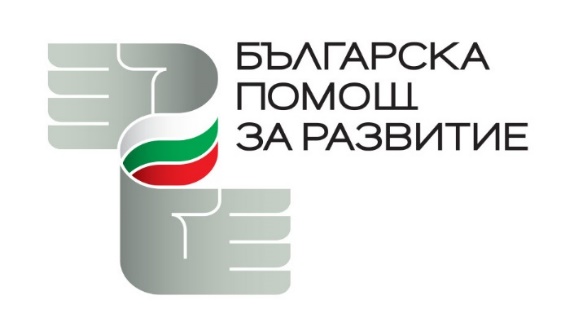 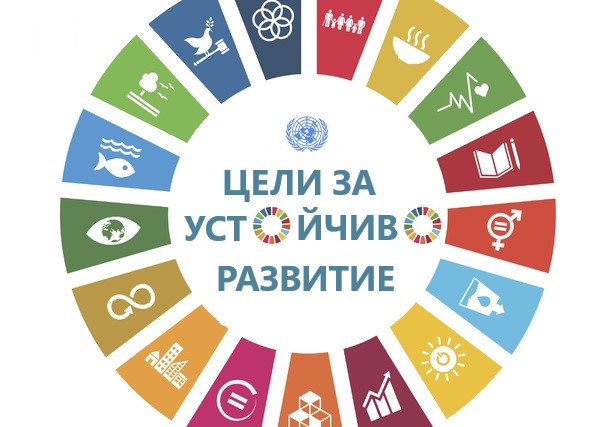 СЪДЪРЖАНИЕИЗПОЛЗВАНИ АБРЕВИАТУРИ	401.  ПРОЛОГ	502.  ПОЛИТИКАТА НА БЪЛГАРИЯ ЗА СЪТРУДНИЧЕСТВО ЗА РАЗВИТИЕ И ХУМАНИТАРНА ПОМОЩ: ЦЕЛИ И ПРИНЦИПИ	703.  ПРИОРИТЕТИ НА БЪЛГАРСКАТА ПОЛИТИКА ЗА РАЗВИТИЕ	103.1. 	Географски приоритети	103.1.1. 	Западни Балкани (Албания, Босна и Херцеговина, Косово, Република Северна Македония, Сърбия  и Черна гора)	113.1.2. Източно партньорство (Армения, Азербайджан, Беларус, Грузия, Република Молдова, Украйна)	133.1.3. 	Близък изток и Северна Африка (Ирак, Йемен, Йордания, Ливан, Мароко, Палестина, Сирия, Тунис) 	143.1.4.	Африка на юг от Сахара (Ангола, Етиопия, Намибия, Нигерия)	153.1.5	Азия (Афганистан, Виетнам, Монголия)	163.2. 	Секторни приоритети	173.2.1. 	Качествено образование	183.2.2. 	Качествено здравеопазване	183.2.3 	Изграждане на капацитет в подкрепа на сигурността и развитието, включително чрез подкрепа за добро управление и изграждане на гражданското общество	193.2.4 	Икономически растеж	203.2.5 	Хоризонтален приоритет: равнопоставеност между мъжете и жените и овластяване на всички жени и девойки	213.2.6 	Хоризонтален приоритет: действия по опазване на околната среда и борба с изменението на климата	223.2.7 	Хоризонтален приоритет: защита и насърчаване на правата на детето	2404.  ИНСТРУМЕНТИ НА ПОЛИТИКАТА НА СЪТРУДНИЧЕСТВО ЗА РАЗВИТИЕ	2705.  ХУМАНИТАРНА ПОМОЩ	2906.  МНОГОСТРАННО СЪТРУДНИЧЕСТВО ЗА РАЗВИТИЕ	346.1.	Вноски към международни организации	346.2.	Сътрудничество с други донори на официална помощ за развитие	3607.  ФИНАНСИРАНЕ, ПЛАНИРАНЕ И УПРАВЛЕНИЕ НА ПОМОЩТА ЗА РАЗВИТИЕ И ХУМАНИТАРНАТА ПОМОЩ	3708.  ПУБЛИЧНОСТ И ПОПУЛЯРИЗАНЕ НА ПОЛИТИКАТА НА СЪТРУДНИЧЕСТВО ЗА РАЗВИТИЕ	3909.  МОНИТОРИНГ И ОЦЕНКА НА НАПРЕДЪКА И РЕЗУЛТАТИТЕ ОТ ИЗПЪЛНЕНИЕТО НА СРЕДНОСРОЧНАТА ПРОГРАМА	43СПИСЪК С ИЗПОЛЗВАНИ ТЕРМИНИ	47ИЗПОЛЗВАНИ АБРЕВИАТУРИ01.

ПРОЛОГТретата поредна Средносрочна програма за участие на България в международното сътрудничество за развитие, обхващаща периода 2020 – 2024 г., е потвърждение на политическата воля на страната ни за активно участие в многостранните усилия и партньорства за изпълнение на амбициозните Цели за устойчиво развитие, залегнали в Дневен ред на ООН за устойчиво развитие до 2030 г. и приети единодушно от международната общност през 2015 г.С присъединяването си към Европейския съюз (ЕС) България пое важни ангажименти за участие в Общата външна политика на Съюза, в това число политиката за развитие, чието значение за сигурността все повече нараства. Утвърждаването на водещата роля на ЕС като най-голям световен донор в международното сътрудничество за развитие остава един от най-важните приоритети във външнополитическата Стратегия на ЕС от 2016 г. Българската помощ за развитие успешно допълва участието ни в общите инструменти на ЕС за външна дейност за подпомагане на съседните страни и региони, на развиващите се страни и за оказване на хуманитарна помощ.Настоящата Средносрочна програма доразвива и обогатява географските и секторни приоритети на официалната помощ за развитие на България, залегнали в предишните стратегически документи по темата, разширява кръга на участниците. Тя е доказателство за това, че от предимно получател на помощ за развитие, страната ни се утвърждава все повече като страна – донор, която активно се подготвя за осъществяване на една от най-важните външно-политически задачи – членство в Организацията за икономическо сътрудничество и развитие. Като важен инструмент на външната ни политика, официалната помощ за развитие има няколко важни цели:да утвърждава България на международната сцена като последователен надежден и предвидим партньор и да защитава националните интереси;да подпомага развитието на добросъседски и приятелски отношения със съседните страни и страните, в които има български общности;да активизира икономическите връзки с традиционни и нови партньори на България в Близкия изток, Азия и Африка;да подпомага преодоляване на бедността и неравенствата вътре и между страните, които стимулират бежанските потоци и нелегалната миграция;не на последно място - да утвърждава принципа на мултилатерализма в международните отношения, спазването на международното право, ценностите на демокрацията и правата на човека.Новата Средносрочна програма отчита необходимостта българската помощ за развитие и хуманитарната помощ да приоритизира дейностите за справяне със здравните, икономическите и социалните последствия от пандемията, предизвикана от COVID-19. В разгара на кризата България бързо пренасочи финансови средства за оказване на спешна хуманитарна помощ на страните от Западните Балкани и Източното партньорство. Ще се постараем и занапред да реагираме възможно най-адекватно на нуждите на страните партньори за защита на здравните работници на първа линия, на децата, на уязвимите групи така че никой да не бъде изоставен.Благодаря на експертите от Министерство на външните работи и от другите компетентни ведомства, представени в Работна група „Международно сътрудничество за развитие“, както и на Българската платформа за международно развитие като представител на гражданското общество, за техния принос в изготвянето на този важен стратегически документ.02.

ПОЛИТИКАТА НА БЪЛГАРИЯ ЗА СЪТРУДНИЧЕСТВО ЗА РАЗВИТИЕ И ХУМАНИТАРНА ПОМОЩ: ЦЕЛИ И ПРИНЦИПИПолитиката на сътрудничество за развитие е неразделна част от външната политика на Република България и, съгласно чл. 1 ал. 2 на Постановление № 234 на Министерски съвет от 1 август 2011 г. за политиката на Република България на участие в международното сътрудничество за развитие, се осъществява в синергия с политиката на Европейския съюз (формулирана в Договора за Европейския съюз и Договора за функциониране на Европейския съюз). В общ план българското сътрудничество за развитие съдейства на страните партньори да постигнат Дневния ред на ООН за устойчиво развитие до 2030 г. (Дневен ред 2030), приет от Организацията на обединените нации през септември 2015 г. Поставяйки Целите на устойчивото развитие (ЦУР) в своя основен фокус, Дневен ред 2030 е една трансформативна политическа рамка за премахване на неравенствата и постигане на устойчиво развитие в световен мащаб. Той балансира икономическите, социалните и екологичните измерения на устойчивото развитие, в т.ч. ключови въпроси на управлението и мирните и приобщаващи общества. Програмата за действие от Адис Абеба като неразделна част от Дневен ред 2030 задава нова парадигма за неговото прилагане чрез ефективно използване на финансови и нефинансови средства, поставяйки на преден план вътрешните дейности и прилагането на стабилни политики. Освен това Дневен ред 2030 се допълва от Рамката за намаляване на риска от бедствия от Сендай и Парижкото споразумение за изменението на климата.Същевременно, съгласно чл. 208 на Договора от Лисабон, националната политика на сътрудничество за развитие на всяка държава членка следва да допълва общата политика и инструментите на ЕС в тази област. В този смисъл българската ОПР отчита целите на ЕС за укрепване на социалното и устойчивото развитие в развиващите се страни и тяхната интеграция в световната икономика. Политиката на България е в съзвучие с новия Европейски консенсус по развитието, който очертава основните подходи на ЕС и неговите държави членки в осъществяването на ЦУР в страните партньори и Европейския консенсус за хуманитарната помощ, който определя принципите на действие на ЕС и неговите държави членки в отговор на хуманитарни кризи. Набелязаните в Средносрочната програма цели и области на помощта за развитие отчитат специфичния български опит и капацитет, създадени в годините на прехода, икономическите реалности и нуждата от оптимално насочване и изразходване на заделения финансов ресурс за осъществяване на българската политиката за развитие. Българската политика на сътрудничество за развитие се осъществява въз основа на следните принципи: партньорство: осъществяване на българската политика на развитие на основата на стабилно и дълготрайно сътрудничество със страните партньори и с членовете на международната донорска общност, базиращо се на взаимно доверие и уважение към суверенитета, традициите и културата на партньорите;принадлежност: мотивиране на българската помощ за развитие с нуждите на страните партньори и съобразяване на програмите за сътрудничество за развитие с националните стратегии за развитие и произтичащите от тях действия;концентрация: концентриране на усилията върху ограничен кръг бенефициенти и области на действие поради ограничените ресурси, с които Република България разполага;условност: отпускане на помощ на базата на показаните резултати от страните партньори и в съответствие с изискванията за добро управление;ефективност: постигане на максимална ефективност на помощта за развитие чрез партньорство с всички заинтересовани страни, най-вече с държавите членки на ЕС, за подобряване на качеството и резултатите от помощта, както и за по-ефективното й използване от страните партньори;прозрачност: откритост на сътрудничеството с развиващите се страни за обсъждане с представители на българската държавна администрация, НПО, частния бизнес, академичните среди и други заинтересовани обществени групи, както и със страните партньори. Разпределението на средствата и оценката на тяхното използване се извършва на базата на обективни и прозрачни критерии, основани на принципите за добро управление;недискриминация: българската помощ за развитие се предоставя на базата на равното третиране и равните възможности, т. е. без дискриминация по отношение на пол, раса, религиозна принадлежност, възраст, увреждания, сексуална ориентация и др.При хуманитарната помощ се спазват фундаментални принципи, залегнали в международното право и разписани в Европейския консенсус относно хуманитарната помощ:хуманност: основна цел на хуманитарната дейност е защита на живота, здравето и достойнството на всички хора, с особен акцент върху най- уязвимите групи от населението; безпристрастност: хуманитарната помощ се предоставя единствено въз основата на нужда и без дискриминация сред пострадалото население; неутралност: хуманитарната помощ не трябва да облагодетелства никоя страна във въоръжен конфликт или друг спор; независимост: хуманитарните цели са независими от политически, икономически, военни или други цели, и служат единствено с оглед на това, че хуманитарната помощ си остава насочена към облекчаване и предотвратяване на страданията на жертвите на хуманитарни кризи. Основното предизвикателство пред българската политика на сътрудничество за развитие е реализиране на поетия ангажимент с присъединяването на страната ни към ЕС. България, също като останалите нови държави членки, приети след 2002 г., следва да се стреми да достигне нива от 0.33% от брутния национален доход (БНД) на отпусканите средства за официалната помощ за развитие (ОПР) до края на времевия хоризонт на Дневен ред на ООН за устойчиво развитие до 2030 г. за постигане на ЦУР. Това предполага постепенното увеличаване на средствата за ОПР, включително мобилизиране на финансови ресурси от частния сектор и засилено сътрудничество с други чуждестранни донори и международни организации.03.

ПРИОРИТЕТИ НА БЪЛГАРСКАТА ПОЛИТИКА ЗА РАЗВИТИЕПолитиката за развитие на Република България е съобразена с основните външнополитически приоритети на страната, почиващи на традиционни исторически, икономически и културни връзки, географска близост със страните партньори, както и тяхната политическа воля за сътрудничество. Секторните приоритети на помощта са съобразени с нуждите на партньорите, с наличния опит, експертиза и ресурси от българска страна, както и с досегашното сътрудничество за развитие. Ще бъде взето предвид и наличието на добро управление и зачитане на правата на човека в страната партньор. Предвид на икономическите реалности, при предоставянето на ОПР водеща е необходимостта от съсредоточаване в ограничен брой области с оглед постигане на ефективност в средносрочен план. 3.1. 	Географски приоритетиВ периода 2020-2024 г. българската помощ за развитие ще бъде насочена към страни от следните географски приоритетни региони:Западни Балкани;Източно партньорство; Близък изток и Северна Африка; Африка на юг от Сахара, Азия.Отношенията с досегашните страни партньори ще продължат да бъдат развивани. Районите на Западните Балкани и на Източното партньорство са приоритет във външната политика на България, тяхното устойчиво развитие и стабилност отговарят на стратегическите интереси на страната. Конкретизират се акцентите към определени страни партньори от Близкия изток и Северна Африка, Африка на юг от Сахара и Азия, като продължение на географските приоритети от предишната Средносрочна програма за периода 2016-2019. Фокус при предоставянето на българската помощ за развитие ще бъде поставен върху двустранните инструменти за сътрудничество.Критериите за избиране на страни партньори в предоставянето на помощ за развитие включват:Външнополитически и икономически интереси на България;Идентифицирани нужди за развитие на страната партньор;Подкрепа за сътрудничеството за развитие и ангажираност на местните заинтересовани страни (правителства, гражданско общество, бизнес и местни власти);Опит и капацитет на Министерството на външните работи и на партньорите сред българските министерства и ведомства;Възможности на българските организации да предоставят необходимия опит и експертиза, и потенциал за привличането на частния сектор в публично-частно партньорство;Отговори на глобални предизвикателства (миграция, пандемии, бежански потоци и др.); Сътрудничество на терен с ЕС, държави членки на ЕС и други донори.3.1.1. 	Западни Балкани (Албания, Босна и Херцеговина, Косово, Република Северна Македония, Сърбия и Черна гора)България има традиции в предоставянето на помощ за развитие на страните от Западните Балкани, водена от стратегическата цел на тяхното успешно интегриране в ЕС в средносрочна и в дългосрочна перспектива. Западните Балкани бяха централна и приоритетна тема за Българското председателство на Съвета на ЕС, по време на което беше утвърдена тяхната европейска перспектива и интеграция с приемането на Стратегията на ЕС към Западните Балкани, на Софийската декларация и на Заключенията на Съвета на ЕС от 26 юни 2018 г. Ситуацията в региона се променя положително с приемането на Република Северна Македония и Албания в НАТО и решението на Съвета на ЕС от март 2020 г. да започне преговори с двете държави за членство, което е потвърждение на Дневния ред от Солун 2003. Инициативите в рамките на Берлинския процес също са в подкрепа на европейската интеграция на страните от региона, който през 2020 се председателства от България и от Република Северна Македония.Сътрудничеството за развитие се утвърди като една от важните външнополитически дейности на България, която задълбочава реалното присъствие в страните от Западните Балкани на национално и на местно ниво. Това сътрудничество ще доведе и до развитие на икономическите партньорства и разширяване на търговско-икономическите връзки. При програмиране и реализиране на българската помощ за развитие в Западните Балкани ще се търси синергия с ЕС и държавите членки на ЕС, и други донори, при което особено внимание ще бъде отделено на взаимодействието на терен. Националната програма за развитие БЪЛГАРИЯ 2030 и политиката на ЕС на сътрудничество за развитие ще допринасят за общата координирана насоченост на проектите в Западните Балкани към подпомагане на страните партньори в осъществяването на Дневен ред 2030 на ООН за устойчиво развитие. 3.1.2. 	Източно партньорство (Армения, Азербайджан, Беларус, Грузия, Република Молдова и Украйна)България ще продължи да разглежда страните от Източното партньорство като приоритетни партньори предвид географската близост, дългогодишните приятелски връзки и желанието да окаже подкрепа на тези страни в техните стремежи за сближаване и интегриране с ЕС. При продължаващото развитие на това сътрудничество България ще участва в реализацията на Европейската политика на съседство и на стратегическата визия за Източното съседство. България ще осъществява засилено взаимодействие на терен с ЕС, държавите членки на ЕС и други донори, особено при преодоляване на негативното социално-икономическо въздействие на глобалната криза COVID-19. 3.1.3. 	Близък изток и Северна Африка(Ирак, Йемен, Йордания, Ливан, Мароко, Палестина, Сирия и Тунис)България ще отделя нарастващо внимание в помощта за развитие и хуманитарната помощ за страните от Близкия изток и Северна Африка с оглед на адресиране на коренните причини за незаконна миграция и бежански вълни чрез насърчаване на устойчивото развитие, създаване на заетост на място и укрепване на стабилността и мира.В контекста на преодоляване на негативните въздействия от пандемията COVID-19 ще бъдат подпомогнати усилията за повишаване на подготвеността за отговор на подобни предизвикателства и за повишаване на резистентността на страните и общностите от Близкия изток и Северна Африка.При разширяването на това сътрудничество за развитие България ще участва в осъществяването на Европейската политика на съседство, както и в дейността на инструментите, фондовете и механизмите на ЕС за развитие, сътрудничество и хуманитарна помощ, отговор на COVID-19, Регионалния доверителен фонд на ЕС в отговор на Сирийската криза, Извънредния доверителен фонд на ЕС за стабилност и преодоляване на първопричините за незаконната миграция и разселването на хора в Африка, Механизма за бежанците в Турция и др.При търсенето на ефективното съчетаване на хуманитарна помощ и помощ за развитие България ще взаимодейства на терен с ЕС, ДЧЕС и други донори.3.1.4.	Африка на юг от Сахара (Ангола, Етиопия, Намибия и Нигерия)България ще активизира своето партньорство с четири най-слабо развити и слабо развити страни от региона на Африка на юг от Сахара в продължение на този географски приоритет от Средносрочната програма за периода 2016-2019, водена от принципа „никой да не бъде изоставен“ на Дневен ред 2030 на ООН за устойчиво развитие, като действа съобразно с основните направления на Всеобхватната стратегия на ЕС за Африка. Това обновено партньорство ще се възползва от традициите в приятелските отношения и от натрупания опит в търговско-икономическото сътрудничество. Наличието на български посолства и консулства в региона, покриващи тези страни, като и на сдружения на завършилите образование в България, представлява благоприятен фактор за реализацията на проекти. България ще предоставя своя опит и експертиза в секторите образование – чрез отпускане на стипендии, здравеопазване и земеделие чрез изпращане на български специалисти и споделяне на знания и опит (вкл. доброволци) с цел да подобри устойчивото развитие в страните партньори, да повиши тяхната резистентност в посрещането на различни предизвикателства, свързани с миграцията, промяната на климата, икономическото развитие и заетост. Справянето с негативните социално-икономически последици от пандемията COVID-19 ще изисква продължителни усилия в средносрочна перспектива. Координираното взаимодействие на терен с ЕС и държавите членки на ЕС ще повиши възможностите за разгръщането на сътрудничеството за развитие.3.1.5	Азия (Афганистан, Виетнам и Монголия)България има дългогодишни традиции на приятелски отношения с Виетнам и ще продължи да оказва помощ за развитие на тази страна с оглед на съдействие за нейното устойчиво развитие. С Монголия помощта за развитие ще продължи да бъде оказвана съобразно модалностите на междуправителственото споразумение в секторите образование и земеделие.България предоставя помощ за развитие на Афганистан през последните две десетилетия. В настоящия етап и в близко бъдеще поради високите рискове за сигурността, породени от сложната военно-политическа обстановка и продължаващите въоръжени действия, възможностите за реализация на терен на проекти за развитие са блокирани. Поради тази причина ще бъдат осъществявани проекти за обучение и за развитие на административния капацитет основно в България.Евентуално разширяване на географските приоритети може да се случи единствено след постигнато увеличение на средствата за ОПР и при стриктно спазване на критериите, правилата и насоките на Комитета по помощта за развитие към Организацията за икономическо сътрудничество и развитие (КПР към ОИСР) в тази област.3.2. 	Секторни приоритетиСекторните приоритети на програмата се определят в зависимост от потребностите на страните партньори, наличния капацитет и опит на България, както и на резултатите от мониторинга и оценката на помощта за развитие по страни партньори. Глобалните предизвикателства и целите за устойчиво развитие са важен фактор при избора на секторните приоритети на българската помощ за развитие. По този начин сътрудничеството за развитие на България подпомага националните приоритети за изпълнението на Дневен ред на ООН за устойчиво развитие до 2030 г. 3.2.1. 	Качествено образованиеБългария оказва подкрепа за подобряване на условията и достъпа до образование в страните партньори, споделяне на българския опит в областта на приобщаващото и интеркултурно образование, отпускане на стипендии за образование на студенти, създаване на съвременни програми за обучение в това число и в областта на глобалното образование и др.Секторният приоритет обхваща и подобряване на достъпа до пазара на труда на лица от неравнопоставените групи чрез адаптирани към техните потребности услуги за активиране, информиране, мотивиране за активно поведение, ориентиране и консултиране, както и за повишаване на нивото на умения и компетентности, чрез обучения за повишаване на тяхната конкурентоспособност на пазара на труда.3.2.2. 	Качествено здравеопазванеПриоритетен сектор за програмата е осигуряване на качествени здравни грижи с акцент върху уязвими групи, особено жените и децата, вкл. за подобряване информираността и повишаване на осведомеността по отношение на превенцията и профилактиката, обучение на медицински специалисти и предоставяне на подкрепа за повишаване качеството на здравеопазване. Здравето и безопасността при работа, в т. ч. недопускането на свързани с труда заболявания, създават условия за гарантиране здравно благополучие и високо качество на труд. Въз основа на извлечените поуки от световните здравни кризи България ще продължи да насърчава междусекторните инициативи на международно, регионално и местно равнище и ще поставя укрепването на капацитета и устойчивостта на здравната система в основата на програмирането за развитие в областта на здравеопазването.3.2.3 	Изграждане на капацитет в подкрепа на сигурността и развитието, включително чрез подкрепа за добро управление и изграждане на гражданското обществоСпецифичното положение в много страни партньори налага необходимостта от подход, основан на връзката развитие – мир и сигурност. Създаването на капацитет за превенция на кризи ще спомогне за укрепването на международния мир и сигурност в зоните на риск и нестабилност и за изграждане на устойчиви общности. Насърчаването на демократичните процеси на основата на ценностите на демокрацията, върховенството на закона, прозрачността и ефективността на институциите е в сърцевината на българската помощ за развитие. Чрез нея страната ни подпомага партньорите си в процеса на реформиране на публичния сектор, управление на публичните средства, подкрепа на върховенството на закона и участие на гражданското общество в демократичните процеси, изграждане на местен капацитет, реформиране на сектора за сигурност, управление на кризи.Защитата и гарантирането на правата на човека е предпоставка за устойчивото и възходящо развитие на всяка държава и България поставя акцент върху правата на човека (в частност, равнопоставеност между жените и мъжете и правата на децата в контекста на Дневен ред 2030 на ООН за устойчиво развитие) при изпълнението на своята политика към страните партньори. Усилията за социално включване на уязвими групи също попадат във фокуса на българската политика за развитие.3.2.4 	Икономически растежЧрез своята помощ за развитие България оказва подкрепа за справяне с първопричините на миграцията и подобряване на условията за живот в страните, които са източници на сериозен миграционен поток. България подкрепя усилията на страните партньори за подобряване на условията на живот чрез подкрепа за развитието на микро, малък и среден бизнес, въвеждане на иновации и създаване на работни места, чрез техническа помощ в т. ч. в областта на земеделието и експертно съдействие за въвеждане на структури за устойчиво управление. Поставяме акцент върху специфичните потребности на младите хора чрез повишаване на качеството на заетостта и възможностите за предприемачество, подкрепяни от ефективни политики в образованието, професионалното обучение, развитието на уменията, както и чрез достъп до цифрови технологии и услуги.3.2.5 	Хоризонтален приоритет: равнопоставеност между мъжете и жените  и овластяване на всички жени и девойкиЕдна от основните цели на Дневен ред 2030 е изграждане на свят, в който всички правни, социални и икономически бариери пред овластяване на жените и момичетата са премахнати. Все по-разпространено е мнението, че справедливо и устойчиво глобално развитие не може да бъде осигурено без постигане на равенство между жени и мъже, момичета и момчета. На практика обаче насилието над жени и момичета е широко разпространено нарушение на правата на човека. Това явление е налице по целия свят като обхваща всички поколения, националности, общности и сфери на нашите общества, без да отчита възраст, етническа принадлежност, увреждания или други признаци.Равенството между жените и мъжете  и овластяването на жените са важни цели сами по себе си, но и основен двигател за ускоряване на реализирането на Дневен ред 2030 и постигането на всички 17 ЦУР, които са от съществено значение за премахване на бедността, предотвратяване на конфликтите и изграждане на устойчив мир. Принципът „никой да не бъде изоставян“ („no one left behind“ principle) поставя фокус върху най-бедните, маргинализирани и уязвими групи, в т.ч. жени, момичета и представители на ЛГБТИ общността, и подчертава важността от приемането на различни мерки за премахване на крайната бедност, ограничаване на неравенствата и противопоставяне на дискриминацията.Глобалната нормативна рамка за равнопоставеност между мъжете и жените и овластяване на жените и момичетата включва Конвенцията на ООН за премахване на всички форми на дискриминация по отношение на жените и факултативния протокол към нея; декларациите и плановете за действие от Четвъртата световна конференция на ООН за жените (Пекин, 1995 г.) и Международната конференция по население и развитие (Кайро, 1994 г.); Резолюция 1325 на Съвета за сигурност на ООН и свързаните с нея резолюции относно жените, мира и сигурността и други. В последните няколко години се наблюдават известни спънки пред глобалните усилия за постигане на равенство между мъжете и жените, в т.ч. финансиране на проекти и дейности с такава насоченост. По последни оценки на КПР към ОИСР, цел №5 е определяна като третата най-малко финансирана от седемнайсетте цели за устойчиво развитие, като тази тенденция постепенно се превръща в устойчив факт.В този контекст България следва да е по-активна в реализирането на проекти и дейности по линия на сътрудничеството за развитие и хуманитарната помощ, пряко свързани с равенството между мъжете и жените:икономическо, социално и политическо овластяване на жените и момичетата;защита на жените и момичетата в нестабилни и конфликтни условия; премахване на сексуалната експлоатация, тормоз и други вредни практики на насилие и дискриминация, основани на пола; подобряване на сексуално и репродуктивно здраве; осигуряване на достъп до храна и вода;предоставяне на качествени здравни услуги и образование за жени и момичета, в съответствие със специфичните им потребности;предоставяне на услуги за пост-конфликтно възстановяване и други.3.2.6 	Хоризонтален приоритет: действия по опазване на околната среда и борба с изменението на климатаБлагосъстоянието на хората и устойчивостта на обществата зависят от здравословната околна среда и функциониращите екосистеми. Екологичните предизвикателства не признават „граници“ и са трансгранично взаимозависими и свързани. За Република България е от основен интерес съседните държави ефективно да прилагат високи стандарти за опазване на околната среда и човешкото здраве, като по този начин допринасят за повишаване на качеството на живот в региона. Страната ни подкрепя усилията на партньорите в този процес чрез споделяне на научени уроци и добри практики в областта на устойчивото управление на природните ресурси, защитата на природата и намаляването на последиците от климатичните промени, оказване на експертна и техническа помощ за хармонизиране на националното законодателство с европейското в тази област, намаляване на риска от бедствия, повишаване на осведомеността, както и с други подходящи инициативи.България подкрепя опазването и подобряването на качеството на морската околна среда, в т. ч. чрез повишаване на обществената осведоменост както по отношение на вредите от морските отпадъци, така и относно възможностите за предотвратяване на свързаните с тях заплахи за морската околна среда.Достъпът до безопасна питейна вода и добри санитарни условия е сериозно предизвикателство в много райони на света. Рисковете, произтичащи от използването на замърсена и опасна вода, могат да имат силно отрицателно влияние върху хората и икономиката. Икономическото развитие, демографските процеси и бързата урбанизация оказват въздействие, тъй като местните власти в регионите с недостиг на вода няма да са в състояние да отговорят на нуждите от основни услуги, сред които водоснабдяване и канализация. Затова страната ни подкрепя използването на инструментите на външната политика на ЕС, включително сътрудничеството за развитие, за осигуряване на безопасна питейна вода и канализация за всички.В допълнение, генерирането на отпадъци представлява предизвикателство в световен мащаб и има неблагоприятно въздействие върху околната среда и човешкото здраве. Страната ни подкрепя екологосъобразното управление на отпадъците през целия им жизнен цикъл чрез предотвратяване, намаляване, рециклиране и повторна употреба, както и чрез повишаване на информираността на хората относно устойчивото управление и ефективно ползване на природните ресурси.Kонкретните дейности (проекти за развитие и/или вноски към международни организации), които ще бъдат залагани по хоризонтален приоритет: действия по опазване на околната среда и борба с изменението на климата, ще бъдат съобразени с и ще спомогнат за изпълнението на задълженията на България по чл. 9 от Парижкото споразумение по отношение на оказване на подкрепа за развиващите се страни за смекчаване на последиците от изменението на климата, както и за адаптация към тях.3.2.7 	Хоризонтален приоритет: защита и насърчаване на правата на дететоМащабът на резултатите, постигнати от света по отношение на ЦУР до 2030 г., директно ще засегне бъдещето на милиони деца и по този начин нашето общо бъдеще като глобална общност. ЦУР са универсални по обхват, а техният призив никой да не остане назад, поставя най-уязвимите и маргинализирани групи в света – включително децата – на челно място в Дневен ред 2030.Темата за защитата и насърчаването на правата на децата е важна за страната ни както в национален, така и в международен план и е основен приоритет във външната ни политика в областта на правата на човека. Залегнала в множество наши международни инициативи, включително в Съвета по правата на човека на ООН. Изразяваме подкрепа на инициативи, насочени към утвърждаване на правата на детето, посредством здравословна среда, осигуряване на достъп до качествени услуги (здравни и образователни, в т. ч. приобщаващо образование за деца с увреждания и деца в неравностойно положение), премахване на всички форми на насилие, включително насилието онлайн.04.

ИНСТРУМЕНТИ НА ПОЛИТИКАТА НА СЪТРУДНИЧЕСТВО ЗА РАЗВИТИЕСредносрочната програма за помощ да развитие и хуманитарна помощ ще бъде осъществявана чрез инструментите, определени в ПМС № 234/2011.Инструментите по многостранна линия включват:участие в политиката на Европейския съюз на развитие;участие в универсални механизми на сътрудничество за развитие чрез системата на Обединените нации и други международни организации;участие с доброволни вноски към ЕС или международни организации, включени в Приложение 2 към Указанията на ОИСР за докладване на предоставената помощ.Инструментите по регионална и двустранна линия за предоставяне на помощ за развитие включват:безвъзмездна помощ в натура;безвъзмездна финансова помощ;намаляване тежестта на външния дълг;програми за развитие и проекти за развитие, включващи инвестиции във или дарение на движимо имущество, което се предоставя по тези програми и проекти;изпращане на експерти и доброволци;споделяне на знания и опит;образование по въпросите на развитието и привличане на общественото внимание;предоставяне на стипендии за обучение в български висши учебни институции;подкрепа за национални, в т.ч. български, или международни неправителствени организации, работещи в областта на развитието; и други.Участие на неправителствения сектор и бизнеса в дейностите по ОПРЗа постигане на по-голяма ефективност на ОПР, България се нуждае от активизиране участието на неправителствения сектор и бизнеса в дейностите по помощ за развитие в съответствие с водещите световни добри практики. За тази цел е необходимо адаптиране на националната нормативна уредба, така че да насърчава участието на българския бизнес и на българските юридически лица с нестопанска цел. Друг инструмент, практикуван от страните-донори, е насърчаване на участието на бизнеса в дейности по помощ за развитие чрез подпомагането му от страна на държавата да навлиза на пазара на развиващите се страни – бенефициенти. В процеса на изпълнение на Пътната карта за подготовка на България за членство в ОИСР, МВнР и другите заинтересовани институции ще продължат сътрудничеството си с КПР към ОИСР за споделяне на опит, експертиза и добри практики за обогатяване на инструментариума на българската помощ за развитие.05.

ХУМАНИТАРНА ПОМОЩХуманитарната помощ е основен израз на универсалната стойност на солидарността между хората и морален императив. Тя се различава от помощта за развитие по свои специфични качества, породени от необходимостта от предприемане на гъвкава и бърза реакция в отговор на съществуващи нужди в страни, страдащи от тежки хуманитарни кризи. Хуманитарната помощ предполага предоставяне на материално и логистично подпомагане, там където това е необходимо, организирано с цел да бъдат посрещнати различни проблеми като природни бедствия, предизвикани от човека кризи, болести, масов глад и други съпоставими извънредни ситуации. Не на последно място, съвременните хуманитарни кризи доведоха и до нарастване на броя на разселените лица — както бежанци, така и вътрешно разселени лица. В такива случаи, особено в ситуации на продължителни кризи, наред с материално и логистично подпомагане, хуманитарната помощ има по-широк обхват и включва множество подкрепящи дейности, целящи да намалят страданието и да смекчат негативния ефект от кризата върху пострадалите/разселените лица, включително но не само: закрила, подслон, психосоциална подкрепа, здравеопазване, образование и квалификация, заетост, интеграционни и други мерки, съобразени с характера на кризата и специфичните уязвимости на целевите групи.Правна и политическа рамка Предоставянето на хуманитарна помощ е регулирано в ПМС № 234/2011. Политиката ни в областта на хуманитарната помощ е съобразена с Договора за функциониране на Европейския съюз, Европейския консенсус относно хуманитарната помощ, Инициативата за добро хуманитарно донорство и Световния хуманитарен съмит. Принципи и форми на хуманитарната помощПри предоставянето на българска хуманитарна помощ се спазват следните фундаментални принципи, залегнали в международното право и разписани в Европейския консенсус относно хуманитарната помощ: хуманност;безпристрастност;неутралност;независимост. Същевременно е налице нарастваща тенденция към пренебрегване или грубо нарушаване на международното право, в т.ч. международното хуманитарно право, законодателството в областта на правата на човека и бежанското право. В този контекст, спазването на принципите на хуманитарната помощ е изключително важно, за да се разграничат хуманитарните дейности от действията на политически, военни и други участници. Прилагането на хуманитарните принципи и гарантирането, че хуманитарните организации действат в съответствие с тях, са от ключово значение и за тяхното приемане на терен.Българската хуманитарна помощ ще бъде оказвана в следните форми, определени от Постановление № 234 на Министерски съвет от 1 август 2011 г.: организиране на спасителни операции;предоставяне на хуманитарни средства под формата на движимо имущество;безвъзмездна финансова помощ;проекти за хуманитарно подпомагане;доброволни вноски към ЕС или международни организации; други. Отговорът на кризата COVID-19 през 2020 затвърди необходимостта да бъдат насърчавани българските изпълнители на предоставяне на хуманитарна помощ. Актьори в предоставянето на хуманитарна помощ Министерство на външните работи осъществява координацията на предоставяната от България хуманитарна помощ в партньорство с Министерство на финансите, Министерство на икономиката, Министерство на образованието и науката, Министерство на вътрешните работи, а в зависимост от естеството на хуманитарната криза – също и с Министерство на здравеопазването, Министерство на отбраната, Министерство на земеделието, храните и горите, Министерство на труда и социалната политика.Предоставянето на хуманитарна помощ се осъществява в сътрудничество с български хуманитарни НПО, Българския червен кръст, международни хуманитарни организации, местни институции и организации в страните, където се разгръща хуманитарна криза, а също и с други международни донори и хуманитарни организации. България участва в управлението на хуманитарната помощ на ЕС и в Механизма за гражданска защита на ЕС.Насоченост на хуманитарната помощВ съвремието хуманитарните кризи са комплексни и почти винаги се развиват в сложни конфликтни условия, което налага интегриран подход за тяхното разрешаване при включване на всички заинтересовани участници. Целта на този подход е да бъде изградена ефективна връзка между хуманитарната помощ и помощта за развитие, а така също и с усилията по изграждане и опазване на мира, с оглед елиминиране на рисковете на разгърнала се криза. В това направление България ще се ръководи от Препоръката на Комитета по помощта за развитие на ОИСР относно тройствената взаимовръзка между хуманитарна помощ, помощ за развитие и мир.Приоритетната географска насоченост на българската хуманитарна помощ е към страни и региони, характеризиращи се с нестабилност, като особено внимание се отделя на онези кризи, които генерират мигрантски потоци и биха оказали особено негативно влияние на националните интереси на сигурност, предвид на обстоятелството, че България се явява външна граница на ЕС. Приоритетните ангажименти в този смисъл включват страни от Близкия изток и Северна Африка, Западна Азия и Афганистан. В съответствие с хуманитарния императив приоритетно се разглеждат спешни действия в случай на природни и климатични бедствия, както и продължителните, често забравени хуманитарни кризи. В контекста на силно нарастващия брой на продължителни конфликти нараства и броят на населението с хуманитарни потребности. Устойчивото развитие и дългосрочните решения на проблеми като миграция и принудително разселване са невъзможни без мир. Това налага задълбочено прилагане на концепцията за взаимовръзка между хуманитарната помощ, развитието и мира в рамките на българската политика при предоставяне на ОПР, същността на която е координирано мобилизиране на всички фактори и хоризонтални сектори за провеждане на дейности за последователно извеждане на населението от състоянието на хуманитарна нужда и уязвимост във всеки етап от хуманитарната кризата. Към тази тройствена взаимовръзка, следва да се допълнят и следните хоризонтални приоритети: спазване на нормите на международното хуманитарно право и защита на най-уязвимите групи от цивилното население, с особено внимание върху жени, деца и хора с увреждания.Разпространението на пандемията от COVID-19 поставя нещата в още по-тревожна светлина. В страни с продължаващи хуманитарни кризи, болничният капацитет е силно ограничен, а евентуално продължително разгръщане на пандемията ще доведе до тежки социално-икономически последици. Българската страна насочва значителни ресурси към подпомогне на своите партньори с медицински средства и продоволствени продукти както по линия на пряката хуманитарна помощ, така и чрез съществуващите механизми на ЕС и на водещи международни организации.Местната реакция за намаляване на риска от кризи и бедствия, включително подготвеност за бедствия и епидемии, и възстановяване след тях, са от съществено значение за спасяването на човешкия живот и за постигане на повишена устойчивост на общностите при спешни ситуации. Дейностите по изграждане на капацитет за предотвратяване и смекчаване на въздействието на бедствията и за засилване на хуманитарната реакция също представляват част от хуманитарната помощ на България. В отговор на отправен апел, хуманитарната помощ изисква бърза реакция с цел спасяване на човешки животи, облекчаване на страдания и поддържане на човешкото достойнство в следствие на различни кризи. При ситуации на повтарящи се или хронични кризи като природните бедствия, хуманитарната помощ има и средносрочно измерение за намаляване на уязвимостта и изграждане на устойчивост, което я приближава по цел и съдържание към помощта за развитие. Предоставянето на българската хуманитарна помощ се съобразява с нуждите на страната бенефициент и необходимостта от ефективно разходване на отделените средства.06.

МНОГОСТРАННО СЪТРУДНИЧЕСТВО ЗА РАЗВИТИЕ При многостранното сътрудничество за развитие България участва в дейността на Европейския съюз и на други международни организации и фондове. Многостранното сътрудничество се използва като инструмент за оказване на подкрепа на онези страни и сектори, където за България би било невъзможно или неефективно да работи на двустранна основа. Същевременно, засиленото многостранно сътрудничество позволява на страната да доразвие двустранната си дейност и да повиши въздействието и ефекта при реализирането на своите приоритети за развитие.6.1.	Вноски към международни организацииЧленският внос, доброволните финансови приноси към определени международни организации и техни специфични фондове, както и част от вноските по бюджета на ЕС и неговите фондове и инструменти, се отчитат като официална помощ за развитие при стриктно спазване на критериите, правилата и стратегическите насоки на КПР към ОИСР.Доброволните финансови приноси са от съществено значение за реализиране на политиката за сътрудничество за развитие и хуманитарна помощ, а с това и на външнополитическите интереси на страната. Предоставянето на доброволни вноски е, преди всичко, проява на политическа подкрепа за мандата и дейността на определена международна организация, а така също и спомага за повишаване на доверието към България в международен аспект. За разлика от редовните членски вноски, доброволните приноси могат да бъдат използвани за постигането на конкретна цел в съответствие със стратегическите приоритети на българската ОПР, което дава възможност на България да оказва влияние върху дейностите и проектите, за които ще бъдат използвани предоставяните средства. България насочва своите ресурси за използване на капацитета на международни организации и многостранни фондове при изпълнение на целите на политиката на сътрудничество за развитие особено за страни, които са засегнати от криза или се намират в трайно нестабилен контекст. В периода до 2024 г. ще бъдат приложени мерки за повишаване ефективността на използването на многостранното сътрудничество за развитие:Насърчаване на възможността заинтересовани български субекти да участват в програми и проекти на ЕС, ООН и други международни организации и финансови институции, включително чрез съвместно програмиране.Предоставяне на системна подкрепа и информация на заинтересовани български субекти във връзка с възможности за съфинансиране на проекти за развитие или тяхно участие в публични търгове на ЕС или международни финансови институции.Насърчаване на възможности за реализиране на тройната взаимовръзка между хуманитарна помощ, развитие и мир.Осигуряване на ползи за България при предоставянето и участието в управлението на доброволните финансови приноси по многостранна линия.С цел по-ефективно разходване на доброволните приноси би могло да се търси възможност за подписване на споразумение за сътрудничество със съответната международна организация, която получава финансова подкрепа (в случай че се предвиждат редовни вноски, подобно споразумение може да съдържа и специални разпоредби за съвместни консултации, стажове или изграждане/подобряване на капацитет).Редовна оценка на ефективността на използваните средства за ОПР по многостранна линия, вкл. чрез оценките на механизмите на ЕС и на други многостранни механизми.Вноските по многостранна линия представляват приблизително 85% от общия обем на българската ОПР. Затова е необходимо да се обърне специално внимание на участието в тяхното управление и ефективно използване, което да гарантира условия за постигане както на устойчиви цели, така и на специфична полза за България и нейното признаване сред общността на донорите. Важно е също така да се търси взаимодействие и синергия между дейностите на ЕС и тези на международни организации и международни финансови институции, чийто член е и България.6.2.	Сътрудничество с други донори на официална помощ за развитиеЦелта на сътрудничеството на България с други донори в развиващите се страни е да координира и повиши ефективността на своята дейност за развитие. Безспорна е и добавената стойност, произлизаща от обмена на опит с традиционните донори, в подкрепа на изграждането на национален капацитет. В същото време, подобно сътрудничество влияе положително и на видимостта на българската ОПР.През последните години страната ни успя да установи добро сътрудничество с други донори на ОПР: в рамките на Програмата за предизвикателствата пред нововъзникващи донори на Държавния департамент на САЩ; подписания Меморандум за сътрудничество в областта на сътрудничеството за развитие със Словакия; взаимодействие с Япония в рамките на Инициативата за сътрудничество със страните от Западните Балкани. Постигнатото до момента следва да се запази и надгради чрез установяване на нови партньорства.Ще продължи прилагането на Пътна карта за сътрудничество между Република България и Комитета по помощта за развитие към ОИСР за периода 2019-2020 г., която включва както провеждане на семинари за повишаване на експертната подготовка и споделяне на опит за работата с/в рамките на ОИСР, така и реализиране на стажове. Това спомага за подобряване образа на България в страните членки на ОИСР, поради което е необходимо сътрудничеството с Комитета да продължи да се задълбочава и занапред. 07.

ФИНАНСИРАНЕ, ПЛАНИРАНЕ И УПРАВЛЕНИЕ НА ПОМОЩТА ЗА РАЗВИТИЕ И ХУМАНИТАРНАТА ПОМОЩСъгласно поетия ангажимент, още с присъединяването си към Европейския съюз, България, както и другите нови държави членки, следва да се стреми да достигне нива от 0.33% от БНД на отпусканите средства за ОПР. Общата позиция на ЕС по финансирането на развитието бе утвърдена и в Заключенията на Съвета от 26 май 2015 г., с които е потвърден ангажиментът ЕС като цяло да постигне целта от 0.7% ОПР/БНД до края на времевия хоризонт на Дневния ред на развитието след 2015 г., като новите страни членки ще се стремят да постигнат 0.33% ОПР/БНД. Въпреки последиците от световната икономическа криза от периода 2008-2009 г. и тенденцията сред някои страни донори за намаляване обема на предоставяната официална помощ за развитие, в периода 2016 г. – 2019 г. България поддържа постоянно ниво на предоставяните средства за помощ за развитие в размер на 0.11% от БНД. През този период се засилва и тенденцията за увеличаване на дела на двустранната помощ. През юни 2018 г. България е приета за участник в Комитета по помощта за развитие към ОИСР.Основните резерви за увеличаване на дела на ОПР са по линия на двустранната помощ за развитие. В момента само 4,48% от ОПР на България се отпуска за финансиране на проекти по двустранна линия, вкл. чрез бюджета на Министерство на външните работи, което е недостатъчно за постигането на целите на политиката на сътрудничество за развитие като част от външната ни политика. Планирането и отпускането на средствата за помощ за развитие и хуманитарна помощ става въз основа на аргументирана обосновка в съответствие с международно приетите стандарти за добро управление и ефективност, залегнали в Парижката декларация от 2005 г., Декларацията от Бусан от 2011 г., Плана за действие от Адис Абеба от 2015 г. за финансиране на развитието и свързаните с тях международни договорености. Средствата за помощ за развитие се планират на основата на дължими вноски към инструментите и фондовете на ЕС за помощ за развитие, към основните бюджети на международни организации и финансови институции, чиято дейност е свързана с целите на помощта за развитие, към конвенции, които имат технически функции и по предоставяне на помощ за развитие, както и на основата на планирана двустранна помощ за развитие, отчитайки ангажимента на страната ни да достигне определените от ЕС нива за отпускане на средства за помощ за развитие. Необходимите средства ще бъдат осигурени от бюджета за съответната година на ангажираните с изпълнението на дейностите по Средносрочната програма за помощ за развитие и хуманитарна помощ на Република България за периода 2020– 2024 г. ведомства, като не са необходими допълнителни разходи/трансфери/други плащания от държавния бюджет.  Стремеж при формирането на общата ОПР е системното увеличаване на дела на двустранната помощ. Средствата за хуманитарна помощ се планират като процент от средствата за двустранна помощ за развитие, като ще продължат да представляват около 20% от бюджета за ОПР на Министерството на външните работи. Управлението се осъществява съгласно правилата за работа на Съвет „Международно сътрудничество за развитие”, под председателството на министъра на външните работи. Предвид спецификата на дейностите по предоставянето и управлението на ОПР е необходимо да продължи работата по повишаване на административния капацитет на специализирани кадри в съответствие с изискванията на ОИСР, подготовката на квалифицирани служители в областта на управлението на проекти и провеждането на обществени поръчки.Постигане на по-добри резултати и оптимизиране на процедурите по привличане и селекция на проектни предложения, както и за ефективното и целенасочено предоставяне на българската ОПР би могло да се осъществи чрез укрепване на административния капацитет, а именно създаване на отделна дирекция в МВнР за управление на помощта за развитие. Дирекцията ще отговаря за подбора и управлението на програми и проекти за развитие, ще осъществява дейности по предоставяне на техническа помощ, мониторинг и докладване.08.

ПУБЛИЧНОСТ И ПОПУЛЯРИЗАНЕ НА ПОЛИТИКАТА НА СЪТРУДНИЧЕСТВО ЗА РАЗВИТИЕ Основни принципи и цели Политиката за развитие се основава на целенасочена и активна комуникация със заинтересованите страни на национално ниво и в страните- партньори. Широката обществена подкрепа, публичността и популяризирането на Българската помощ за развитие представляват основни фактори за нейното успешно изпълнение.Основна задача на Българската помощ за развитие е утвърждаване на България като страна, ангажирана и активно работеща в областта на международното сътрудничество за развитие сред страните партньори. За да гарантира устойчива промяна, българската политика за развитие ще насочи усилията си за информиране и създаване на активно гражданско общество, включително и чрез възможностите на глобалното образование. Ще бъдат насърчавани проекти, които ангажират българската общественост и повишават нейната чувствителност/информираност към/за глобалните предизвикателства пред социалното, икономическото и екологичното развитие в т. ч. чрез целева програма за глобално образование и повишаване на информираността.България участва активно в координирания отговор на ЕС и неговите държави членки на предизвикателствата, породени от кризата COVID-19, във външен план, включително и в сферата на тяхното комуникиране в страните-партньори и борбата с дезинформацията.С оглед изграждането на ефективна комуникация с бенифициерите и широката общественост, комуникацията с тях ще бъде съобразена със специфичния контекст и ще се базира на следните критерии:комуникиране на разбираеми и конкретни цели;взаимовръзка с глобалния контекст на ЦУР;мониторинг.Целеви групизаинтересовани страни на национално и европейско ниво, страните партньори и международни организации;широката общественост;  лидери, формиращи общественото мнение; бенефициери на помощта за развитие. Лого За да се гарантира разпознаваемостта на Българската официална помощ за развитие, ще бъде използвано лого, което се асоциира лесно с политиката за развитие на България и усилията, които страната полага в областта на международното сътрудничество за развитие. Комуникационни канали и дейности Основните комуникационни канали и методи за популяризиране на Българската помощ за развитие включват:традиционни медии;социални мрежи и други съвременни форми за връзки с обществеността;публична дипломация. Дейностите по публичност и комуникация на Българската помощ за развитие следват принципа на диалогичност и включват: организирането и провеждането на формални и неформални срещи със заинтересованите страни, институционалните партньори и гражданския сектор, представителите на бизнеса, лидерите на обществено мнение; академичната общност;организирането и провеждането на публични дискусии и кръгли маси с по-широк обхват на участници; комуникиране на посланията на Българската помощ за развитие към институционалните партньори и заинтересованите страни, имащи отношение към международното сътрудничество за развитие; сътрудничество с мрежата на гражданския сектор/НПО и бизнеса за формулиране и популяризиране на основните цели и послания; активното включване на медиите в процеса на комуникиране и поставянето на основните въпроси на политиката за развитие в дневния им ред; използване на Глобалното образование като комуникационен инструмент за социална промяна и промяна на нагласите;получаване на обратна връзка от преките участници в международни проекти за развитие, финансирани със средства на ОПР на България, обработване и анализиране на информацията за по-ефективно използване на помощта за развитие в приоритетните за България региони и сектори;изготвяне и поддържане на профил на Българската помощ за развитие на сайта на Министерство на външните работи и споделяне на информация посредством социални мрежи и други съвременни форми за връзки с обществеността.Мониторинг и резултатиРезултатите от публичността, популяризирането и комуникацията на Българската помощ за развитие са:подобряване на образа и разпознаваемостта на България като страна-донор сред широката общественост в страните-партньори;повишаване на подкрепата от страна на българското общество за изпълнението на политиката за развитие, осъществявана от България;поставянето на въпросите на международното сътрудничество за развитие и проблемите на устойчивото развитие на преден план в обществения дневен ред, включително в контекста на изпълнението на Дневен ред 2030. Мониторингът и измерването на резултатите са извършват на основата на дейности и показатели.09.

МОНИТОРИНГ И ОЦЕНКА НА НАПРЕДЪКА И РЕЗУЛТАТИТЕ ОТ ИЗПЪЛНЕНИЕТО НА СРЕДНОСРОЧНАТА ПРОГРАМА Мониторингът и оценката на Средносрочната програма включва комплекс от три основни дейности –наблюдение, анализ, и оценка– на цялостния процес по изпълнението. Оценката и мониторингът се основава на стандартите и принципите за оценка на развитието, заложени в стандартите за качество на КПР към ОИСР за оценка на развитието (2010 г.), принципите на КПР за оценка на помощта за развитие (1991 г.)и нормите и стандартите за оценка на Групата на ООН оценка (UNEG, 2016 г.). Оценката също взема предвид насоките и методологията за оценка на Европейската служба за външна дейност и ЕК (DG DEVCO).Оценката ще бъде междинна в средата на програмния период и окончателна, след края на програмния период, и има за цел да подобри качеството, ефективността, въздействието, устойчивостта и съответствието на помощта за развитие, предоставяна от България в полза на страни-партньори, както и да повиши прозрачността в дейността на публичните институции, включени в изпълнението на програмата.Планирането, изпълнението и оценката на изпълнението на средносрочната програма се извършва при отчитане на установените от КПР към ОИСР критерии за ОПР:ефективност;ефикасност;прозрачност;въздействие;устойчивост;При оценката на Средносрочната програма ще бъде отчетен и приносът към изпълнението на целите и индикаторите на Дневен ред 2030. Мониторингът и оценката на изпълнението на Средносрочната програма включват отчети по изпълнението на средносрочната програма за помощ за развитие и хуманитарна помощ, годишни отчети и средносрочни отчети за помощта по страни и ще бъде извършван съгласно следния времеви график: изготвяне и публикуване на отчети за предоставената официална помощ за развитие по бюджетите на отделните министерствасрок – до 31 януари на следващата година;изготвяне и публикуване на годишни отчети за официалната помощ за развитие, предоставена от Българиясрок – до 30 април на следващата година; изготвяне и публикуване на отчет по изпълнението на Средносрочната програма за помощ за развитие и хуманитарна помощсрок – до 30 април 2025 г.Министерството на външните работи координира формирането и осъществяването на политиката на сътрудничество за развитие в България, като се подпомага от другите министерства и ведомства съобразно тяхната компетентност. Тази дейност се осъществява в партньорство с гражданското общество, местните власти и бизнеса в България. При оценката на изпълнението на Средносрочната програма следва да бъдат отчитани и следните средносрочни и дългосрочни цели на българската помощ за развитие и индикаторите за изпълнението им.СПИСЪК С ИЗПОЛЗВАНИ ТЕРМИНИУстойчиво развитие е развитие, което отговаря на потребностите на сегашното поколение, без да ограничава възможността на бъдещите поколения да посрещнат и реализират своите потребности. С балансиран и интегриран подход устойчивото развитие се постига в своите три измерения – икономическо, социално и екологично. Официална помощ за развитие: средства, които се предоставят от официални органи, включително правителства и местни органи на управление, или от изпълнителните им агенции на развиващи се държави и територии или на международни институции с цел подпомагане благосъстоянието и икономическото развитие на развиващите се страни. Комитет по помощта за развитие към ОИСР е един от първите и най-важни комитети на ОИСР. Представлява международен форум, в който участват най-големите донори на помощ за развитие и който определя глобалните стандарти в областта на помощта за развитие и наблюдава за изпълнението им. Хуманитарна помощ представлява помощ и действия, насочени както към спасяване на човешки живот, облекчаване на страданието и опазване на човешкото достойнство по време и в резултат на кризи, причинени от човешка дейност, природни бедствия и промишлени аварии, така и към предотвратяване и засилване на готовността за възникването на подобни ситуации. Хуманитарната помощ се изразява в отпускане на финансови средства, в осигуряване на вещи от първа необходимост (подслон, комунални услуги, продоволствие), координация, логистика, закрила, а така също и участие на специалисти. Страна партньор е страна, към която е насочена помощта за развитие и която отговаря на условията на КПР към ОИСР. Страна донор е страна, която предоставя помощ за развитие в съответствие с правилата на КПР към ОИСР. Стратегическа програма е основен програмен документ, регламентиращ предоставянето на помощ за развитие в страна партньор. Глобално образование, по определение на Съвета на Европа, е образование, което отваря ума и сърцето за взаимовръзките и приликите, които съществуват между хората, общностите и държавите по света, като се стреми да провокира чувствителност и проактивно отношение към на неравенството и несправедливостта в света. То дава на младите хора, от които зависи бъдещето, знанията, уменията и ценностите, които ще им помогнат да направят бъдещето на света справедливо и споделено. Глобално образование обхваща образование за устойчиво развитие, образование по права на човека, образование за култура на мира, интеркултурно образование, в контекста на образованието за глобално гражданство. Комуникацията за развитие е двупосочен процес за споделяне на идеи и знания, посредством разнообразни комуникационни инструменти и подходи, които овластяват индивидите и общностите да предприемат действия, за да подобрят живота си. Тя служи за постигане на позитивна и устойчива промяна в инициативи за развитие посредством ефективно разпространение и обмен на информация и използване на емпирични изследвания.БНДБрутен национален доходДЕСДоговор за Европейския съюзДФЕСДоговор за функциониране на Европейския съюзЕСЕвропейски съюзЗПЗадгранично представителствоКПРКомитет по помощта за развитиеОИСРОрганизация за икономическо сътрудничество и развитиеООНОрганизация на обединените нацииОПРОфициална помощ за развитиеПМСПостановление на Министерския съветУНИЦЕФДетски фонд на ООНЦУРЦел/и за устойчиво развитиеЮНЕСКООрганизация на ООН за образование, наука и култура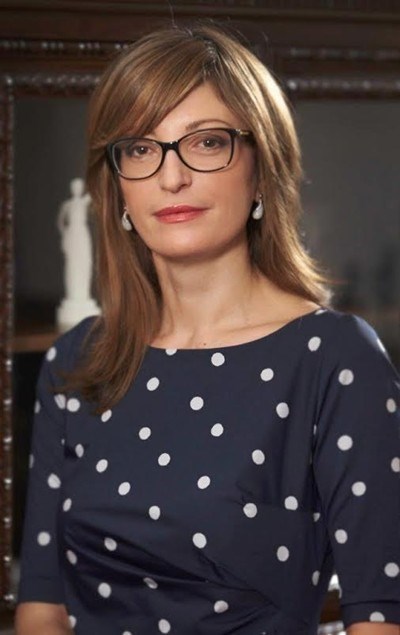 Екатерина ЗАХАРИЕВА,ЗАМЕСТНИК МИНИСТЪР-ПРЕДСЕДАТЕЛ ПО ПРАВОСЪДНАТА РЕФОРМА И МИНИСТЪР НА ВЪНШНИТЕ РАБОТИЦЕЛИУтвърждаване на върховенството на закона, реформиране на публичния сектор, изграждане на капацитет на местно ниво, защита и гарантиране правата на човека със специално внимание към жените, децата, хората с увреждания и други уязвими групиПовишаване на качеството на образованието, вкл. чрез подобряване на образователната инфраструктураПовишаване на качеството на здравеопазването, вкл. чрез подобряване на инфраструктурата и на подготвеността за отговор на пандемииУстойчиво икономическо развитие и подкрепа за устойчива заетост, подкрепа за бизнеса в прилагането на стандартите на ЕС, преодоляване на негативните социално-икономически последици от COVID-19СЕКТОРИДобро управление и гражданско обществоКачествено образованиеЗдравеопазване Икономически сектор и услуги, производствен секторЦЕЛИ ЗА УСТОЙЧИВО РАЗВИТИЕ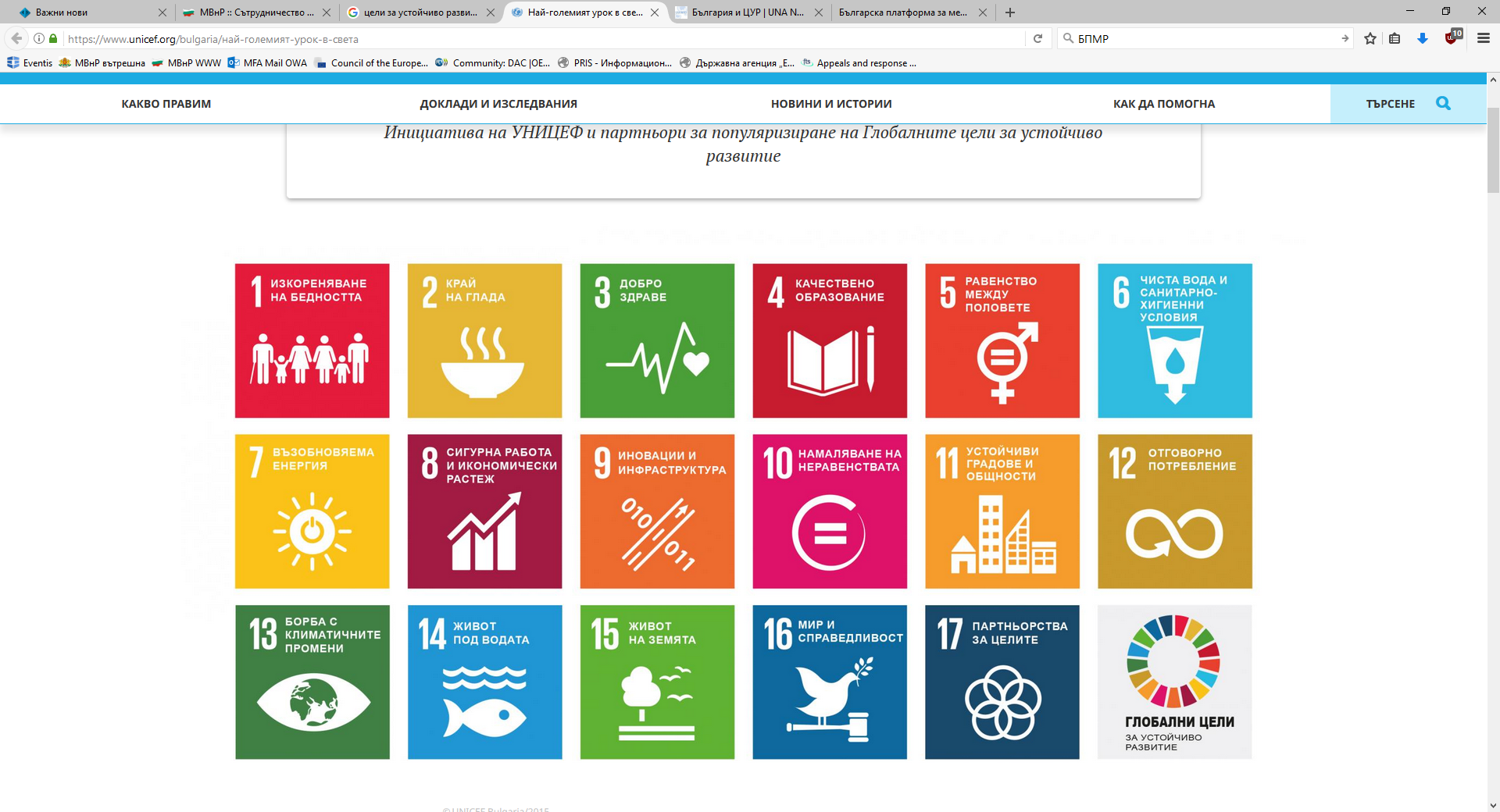 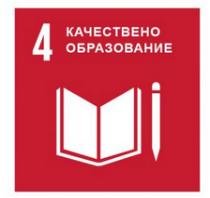 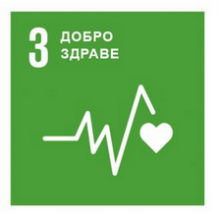 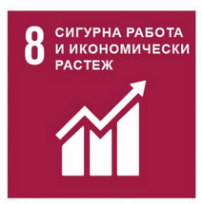 МНОГО-СЕКТОРНИ ТЕМИ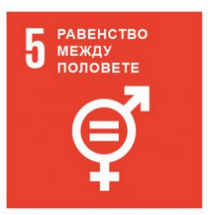 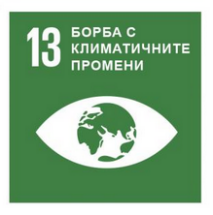 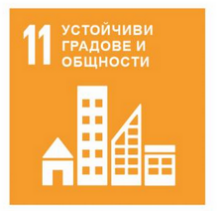 ЦЕЛИУтвърждаване на върховенството на закона, реформиране на публичния сектор, изграждане на капацитет на местно ниво, защита и гарантиране правата на човека със специално внимание към жените, децата, хората с увреждания и други уязвими групиПовишаване на качеството на образованието, вкл. чрез подобряване на образователната инфраструктураПовишаване на качеството на здравеопазването, вкл. чрез подобряване на инфраструктурата и на подготвеността за отговор на пандемииУстойчиво икономическо развитие и подкрепа за устойчива заетост, подкрепа за бизнеса в прилагането на стандартите на ЕС, преодоляване на негативните социално-икономически последици от COVID-19СЕКТОРИДобро управление и гражданско обществоКачествено образованиеЗдравеопазване Икономически сектор и услуги, производствен секторЦЕЛИ ЗА УСТОЙЧИВО РАЗВИТИЕ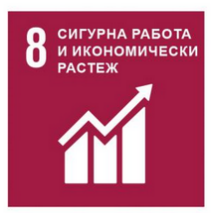 МНОГО-СЕКТОРНИ ТЕМИЦЕЛИУтвърждаване на върховенството на закона, реформиране на публичния сектор, изграждане на капацитет на местно ниво, защита и гарантиране правата на човека със специално внимание към жените, децата, хората с увреждания и други уязвими групиПовишаване на качеството на образованието, вкл. чрез подобряване на образователната инфраструктураПовишаване на качеството на здравеопазването, вкл. чрез подобряване на инфраструктурата и на подготвеността за отговор на пандемииУстойчиво икономическо развитие и подкрепа за устойчива заетост, подкрепа за бизнеса в прилагането на стандартите на ЕС, преодоляване на негативните социално-икономически последици от COVID-19СЕКТОРИДобро управление и гражданско обществоКачествено образованиеЗдравеопазване Икономически сектор и услуги, производствен секторЦЕЛИ ЗА УСТОЙЧИВО РАЗВИТИЕ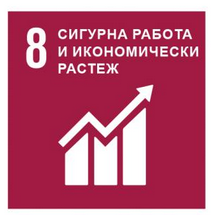 МНОГО-СЕКТОРНИ ТЕМИ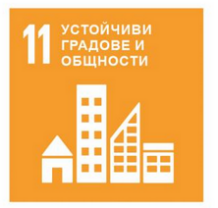 ЦЕЛИПодобряване на достъпа до образование и квалификация, което открива възможности за заетост на младите хораПовишаване на качеството на здравеопазването и на подготвеността за отговор на пандемииУстойчиво икономическо развитие, подобряване на продоволствената сигурност, преодоляване на негативните социално-икономически последици от COVID-19СЕКТОРИКачествено образованиеЗдравеопазване Аграрен секторЦЕЛИ ЗА УСТОЙЧИВО РАЗВИТИЕ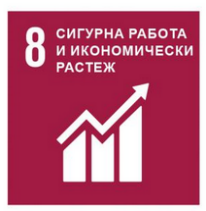 МНОГО-СЕКТОРНИ ТЕМИ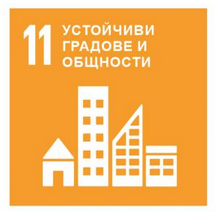 ЦЕЛИУтвърждаване на върховенството на закона, реформиране на публичния секторПовишаване на качеството на образованието, вкл. чрез подобряване на образователната инфраструктураПовишаване на продоволствената сигурностУстойчиво икономическо развитие и подкрепа за устойчива заетост, подкрепа за бизнеса в прилагането на стандартите на ЕС, преодоляване на негативните социално-икономически последици от COVID-19СЕКТОРИДобро управление и гражданско обществоКачествено образованиеАграрен сектор Икономически сектор и услугиЦЕЛИ ЗА УСТОЙЧИВО РАЗВИТИЕ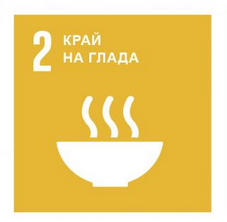 МНОГО-СЕКТОРНИ ТЕМИОсигуряване на приобщаващо и равностойно качествено образование и стимулиране на възможностите за учене на всички през целия живот.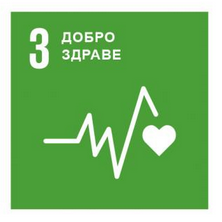 Осигуряване на здравословен  живот и насърчаване  благосъстоянието за всички във всяка възраст.Насърчаване на мирни и приобщаващи общества за устойчиво развитие, осигуряване на достъп до правосъдие за всеки и изграждане на ефективни, отговорни и приобщаващи институции на всички нива.Насърчаване на постоянен, приобщаващ и устойчив икономически растеж, пълна и продуктивна заетост и достоен труд за всичкиТрансформиране на градовете и населените места в приобщаващи, безопасни, стабилни и устойчиви центровеПремахване на глада, постигане на сигурност на храната и по-качествено хранене и насърчаване на устойчиво селско стопанство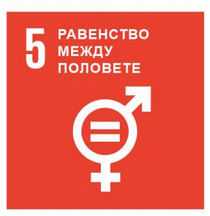 Постигане на равенство между половете и овластяване на всички жени и девойки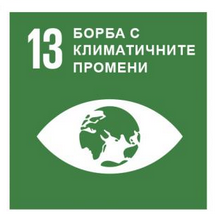 Предприемане на спешни действия за борба с климатичните промени и въздействието им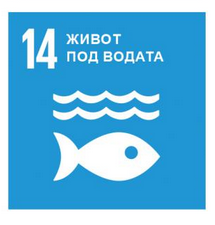 Съхранение и устойчиво ползване на океаните, моретата и морските ресурси за устойчиво развитие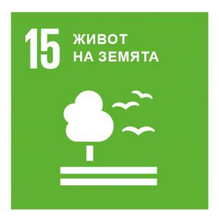 Запазване, възстановяване и стимулиране на устойчивото ползване на сухоземните екосистеми, устойчиво стопанисване на горите, борба с опустиняването и преустановяване на деградацията на почвата и пристъпване към регенерирането ѝ, както и прекъсване на загубата на биоразнообразието.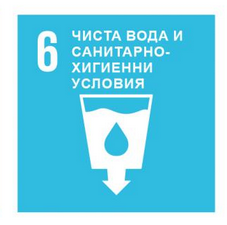 Осигуряване на достъпност и устойчиво стопанисване на водоснабдяването и канализацията за всички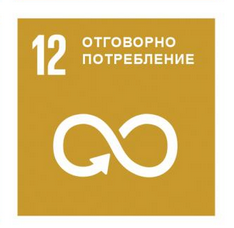 Осигуряване на устойчиви модели на потребление и производствоПремахване на глада, постигане на сигурност на храната и по-качествено хранене и насърчаване на устойчиво селско стопанствоОсигуряване на здравословен  живот и насърчаване  благосъстоянието за всички във всяка възраст.Осигуряване на приобщаващо и равностойно качествено образование и стимулиране на възможностите за учене на всички през целия живот.Постигане на равенство между половете и овластяване на всички жени и девойкиОсигуряване на достъпност и устойчиво стопанисване на водоснабдяването и канализацията за всички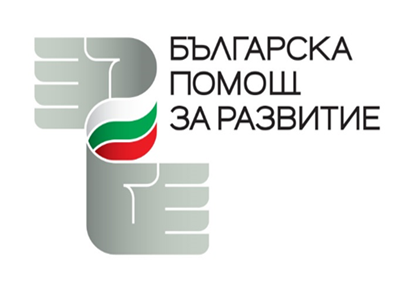 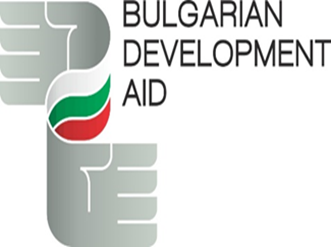 ДейностИзпълнителИндикативен показател 2020-2024Прилагане на „Насоките за публичност и видимост на българската помощ за развитие"Бенефициери250 до 400 проекта Брой публикации на сайта на МВнР и ЗП, свързани с помощта за развитиеМВнР, ЗП, Бенефициери250 до 400 публикацииБрой публикации на Фейсбук страницата на МВнР и ЗП, свързани с помощта за развитие:МВнР, ЗП, Бенефициери250 до 400 публикацииБрой посещения на публикациите за сътрудничеството за развитие във ФейсбукЗаинтересовани страни, широка общественост500 до 1000 посещенияОбхванати целеви групи и брой на участници в съответните публични събития:МВнР, ЗП, Бенефициери7 500 до 10 000Използвани комуникационни каналиМВнР, ЗП, Бенефициери3 до 6Проведено проучване на нагласите ( 2020-2024)МВнР1 социологическо проучванеЦЕЛРЕЗУЛТАТСРОКИЗПЪЛНИТЕЛИНДИКАТОР ЗА ИЗПЪЛНЕНИЕУстановяване на ефикасна правна базаЗакон за международното сътрудничество за развитие и международната хуманитарна помощ2021МВнРПриемане на закона от Народното събраниеЗасилено участие на министерствата в сътрудничеството за развитиеДейност на Междуведомствения съвет за международно сътрудничество за развитие и на МРГ „Политика на развитие“2020 и занапредМВнР и други заинтересовани министерстваСрещи на Междуведомствения съвет поне веднъж годишно.Срещи на МРГ поне два пъти годишно.Засилено участие на министерствата в сътрудничеството за развитиеУчастие на министерствата в инструментите и формите за предоставяне на помощ за развитие и хуманитарна помощ/Чл. 5(3) и (4) от ПМС 234/2020 и занапредМВнР и други заинтересовани министерстваСтойност на проектите и на другите инструменти и форми, финансирани с бюджетите за ОПР по двустранна линияЗасилено участие на българския неправителствен и частен сектор в ОПРИзпълнение на инструментите по чл. 5.3.4 – 8 и на формите по чл. 5. 4. 1, 2 и 4 от ПМС 2342020 и занапредМВнР, НПО, частен секторПоддържане на ниво 7% -7,5% годишноЗасилено участие на българския неправителствен и частен сектор в ОПРИзпълнение на инструментите по чл. 5.3.4 – 8 и на формите по чл. 5. 4. 1, 2 и 4 от ПМС 2342020 и занапредМВнР, НПО, частен секторСтойност на финансираните проекти и брой НПОЗасилено участие на българския неправителствен и частен сектор в ОПРИзпълнение на инструментите по чл. 5.3.4 – 8 и на формите по чл. 5. 4. 1, 2 и 4 от ПМС 2342020 и занапредМВнР, НПО, частен секторСтойност на финансираните проекти и брой бизнес организацииНарастване на участието на българските изпълнители в ОПРИзпращане на български експерти и доброволци, споделяне на знания и опит2020 и занапредМВнР, заинтересовани министерства и ведомства Стойност на финансираните проекти и брой български експерти и доброволциУкрепване на системата за мониторинг и оценка Редовно осъществяване на мониторинг и оценкиНепрекъснатоМВнРТримесечни обобщени доклади за мониторинг на изпълнението на програмите и проектитеДоклади за оценка на нива:Средносрочна програма;Стратегически програми по страни партньори (чл. 17.1 от ПМС 234);Тристранно и многостранно взаимодействие;Хуманитарна помощУкрепване на административния капацитетНарастване на професионалния капацитет на служителите, ангажирани в сътрудничеството за развитиеНепрекъснатоМВнР и други заинтересовани министерстваИзготвяне на планове за обучение и завършване на поне 2 курса годишноУкрепване на административния капацитетДобре функциониращ механизъм за ротация на служители между ЦУ и ЗП2022 и занапредМВнРУстановяване в ЗП на 2 дипломати по развитиетоПовишаване на видимостта на Българската помощ за развитиеУвеличаване на медийното отразяване на Българската помощ за развитие 2024МВнР и други заинтересовани министерства и партньори от гражданския секторУвеличаване 2 пъти на нивото на положителното отношение на общественото мнение на базата на проучване през 2021Повишаване на видимостта на Българската помощ за развитиеИзпълнение на инструмента по чл. 5.3.7 от ПМС 234 и осъществяване на Глобално образование ГодишноМВнР, граждански секторОбща стойност минимум 0.3 % от ОПР годишноПовишаване на видимостта на Българската помощ за развитиеИзпълнение на инструмента по чл. 5.3.7 от ПМС 234 и осъществяване на Глобално образование ГодишноМВнР, граждански секторБрой обхванати участници в проектите – 2000 пряко достигнати и 20 000 непряко достигнатиЗасилено тристранно и многостранно взаимодействие в сътрудничеството за развитиеИзпълнение на инструментите и формите по чл. 5.2 и чл. 5.4.5 от ПМС 234 и на Меморандумите2020 и занапредМВнР и други заинтересовани министерстваСтойност в % от общата ОПРЗасилено тристранно и многостранно взаимодействие в сътрудничеството за развитиеИзпълнение на инструментите и формите по чл. 5.2 и чл. 5.4.5 от ПМС 234 и на Меморандумите2020 и занапредМВнР и други заинтересовани министерстваБрой финансирани проекти